Załącznik nr 2- Część 9		SZCZEGÓŁOWY OPIS PRZEDMIOTU ZAMÓWIENIADostawa i montaż urządzeń siłowni zewnętrznej oraz urządzeń zabawowych na terenie gminy GołdapCzęść 9- Dostawa i montaż urządzenia zabawowego w ramach środków finansowych Rady Osiedla nr 5Przedmiotem zamówienia jest dostawa i montaż urządzenia zabawowego na plac zabaw na ul. 1-go Maja w Gołdapi (dz. o nr geodz. 98/5, obręb Gołdap 1) w ramach środków finansowych Rady Osiedla nr 5 jako doposażenie istniejącego placu zabaw w urządzenie zabawowe w postaci karuzeli na platformie.  Ze względu na specyfikę przedmiotu zamówienia, Zamawiający nie może opisać przedmiotu zamówienia za pomocą dokładnie dostatecznych określeń, zwłaszcza w zakresie wyglądu urządzeń, dlatego posługuje się przykładowymi wizualizacjami urządzenia.   Podstawowe wymagane parametry urządzenia: Podstawowe wymagane parametry urządzenia: 1) Urządzenie zabawowe- karuzela:- konstrukcja wykonana z rur i profili stalowych oczyszczonych i malowanych proszkowo (odporność na warunki atmosferyczne),- elementy obrotowe na łożyskach,- podstawa karuzeli wykonana z blachy aluminiowej ryflowanej,  - średnica urządzenia min 120 cm,- montaż urządzenia zabawowego odbywać się winien zgodnie z obowiązującymi przepisami i zaleceniami producenta, z takim zastrzeżeniem, że fundamenty muszą być stabilne i bezpieczne oraz posadowione zgodnie z obowiązującą normą ze wskazaniem, że fundament betonowy należy zasypać ziemią. 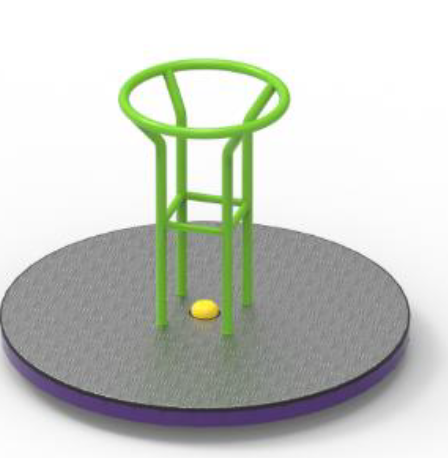 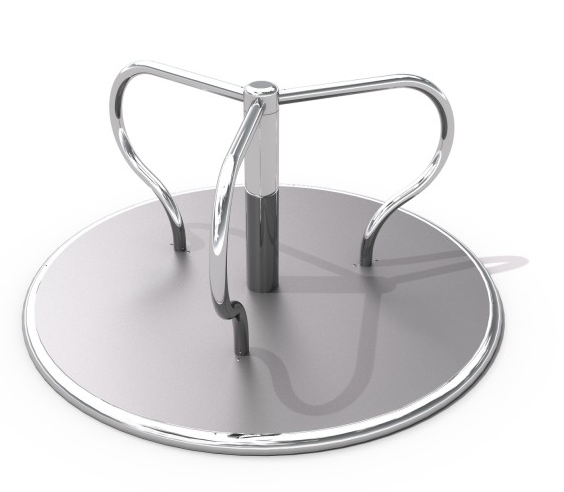 (Wizualizacja nr 1)